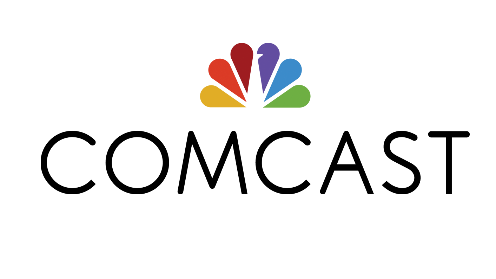 Mentor: __________Mentor: __________Mentor: __________One takeaway from today that I can start using right away:One takeaway from today that I can start using right away:One takeaway from today that I can start using right away: